CINAHLCINAHL provides indexing for more than 3,000 journals and contains more than 70 full text journals from the fields of nursing and allied health. It covers nursing, biomedicine, health sciences librarianship, alternative/complementary medicine, consumer health and 17 allied health disciplines.How do I access the Cinahl?Like all our electronic resources, Cinahl is accessed through the Library Catalogue.  Type Cinahl in the search box, choose ‘Electronic Library’ from the right drop-down menu and click ‘Go’.Connect to the database by clicking on the link in the centre of the screenHow do I use Cinahl?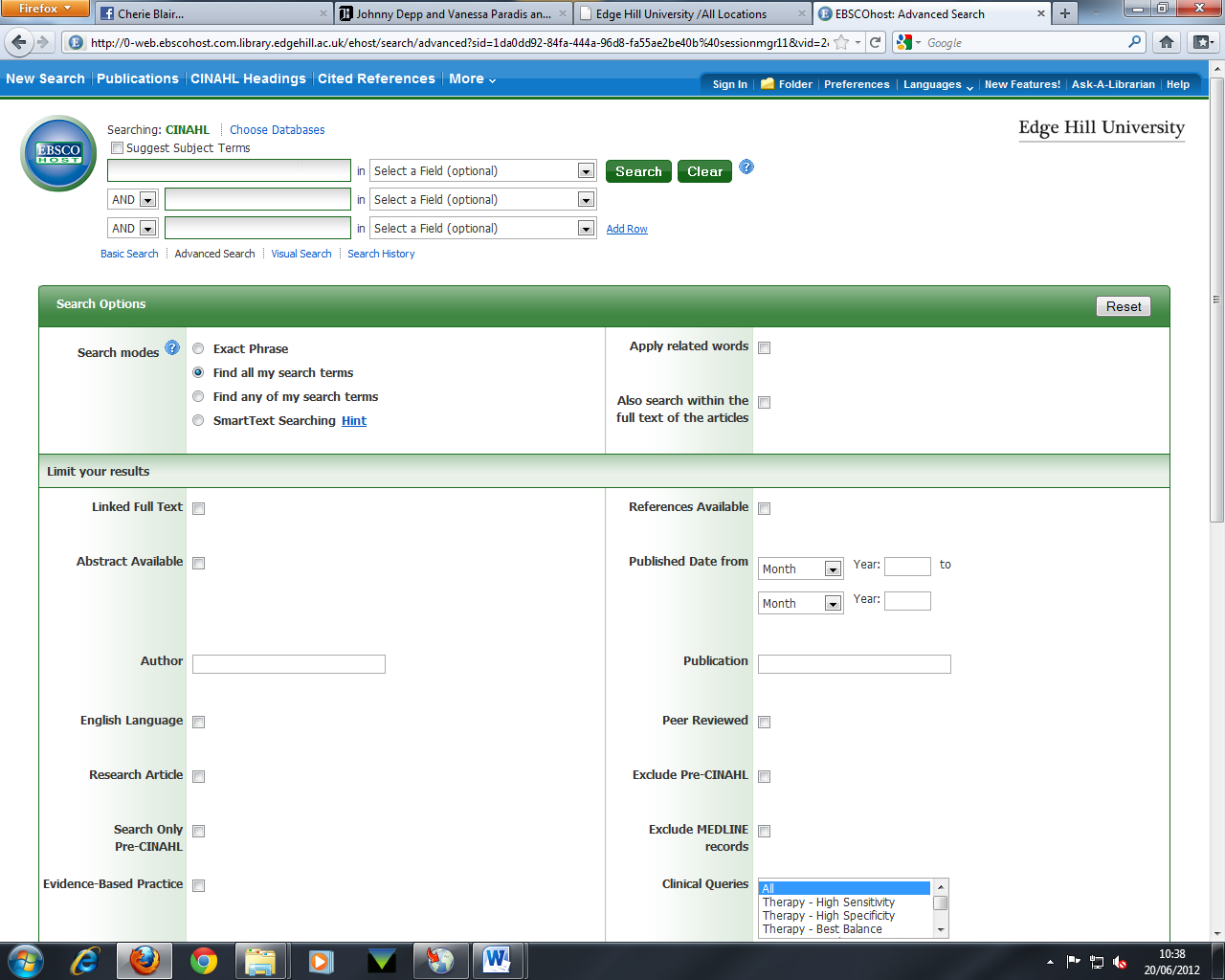 SEARCH RESULTS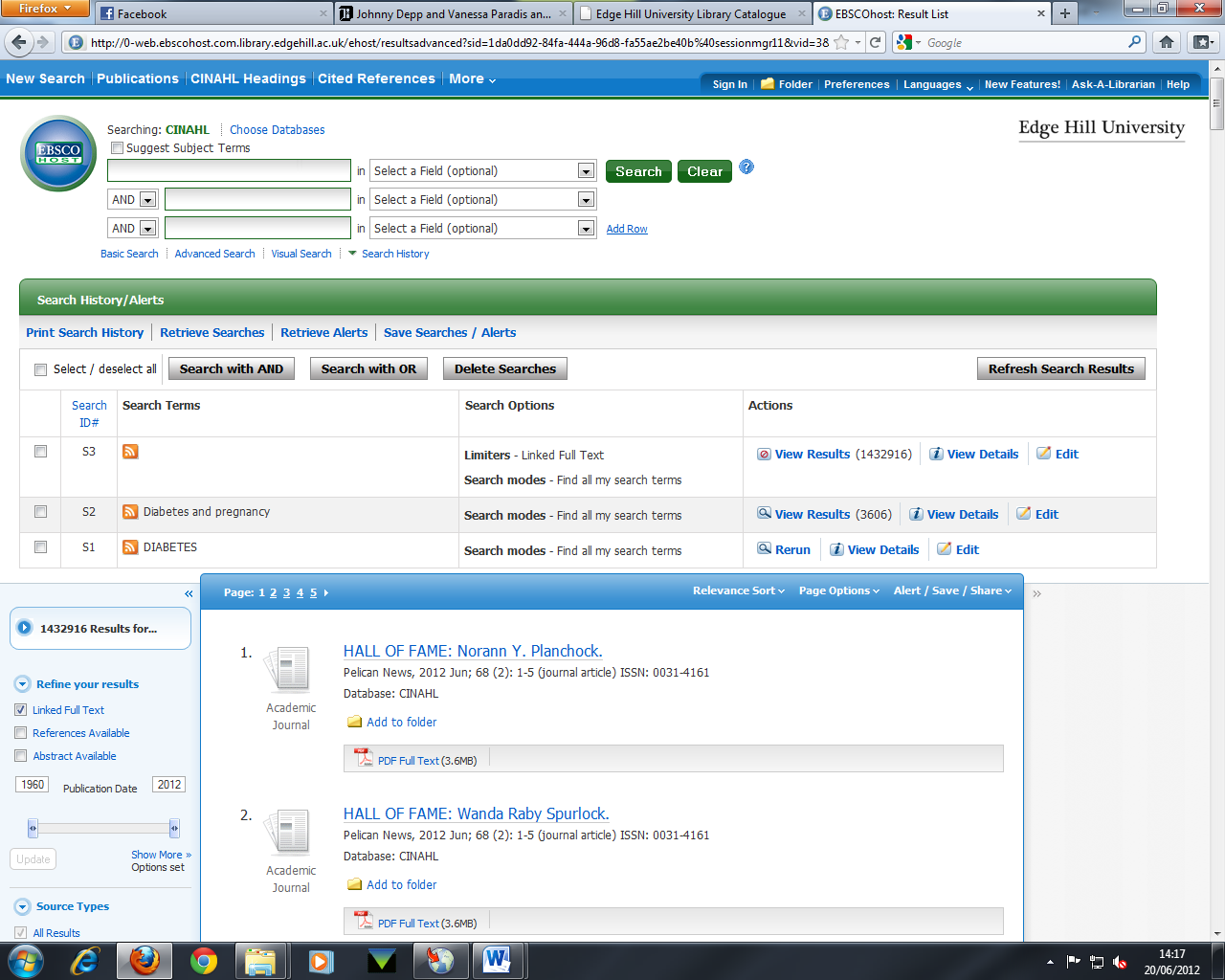 Saving and Printing an article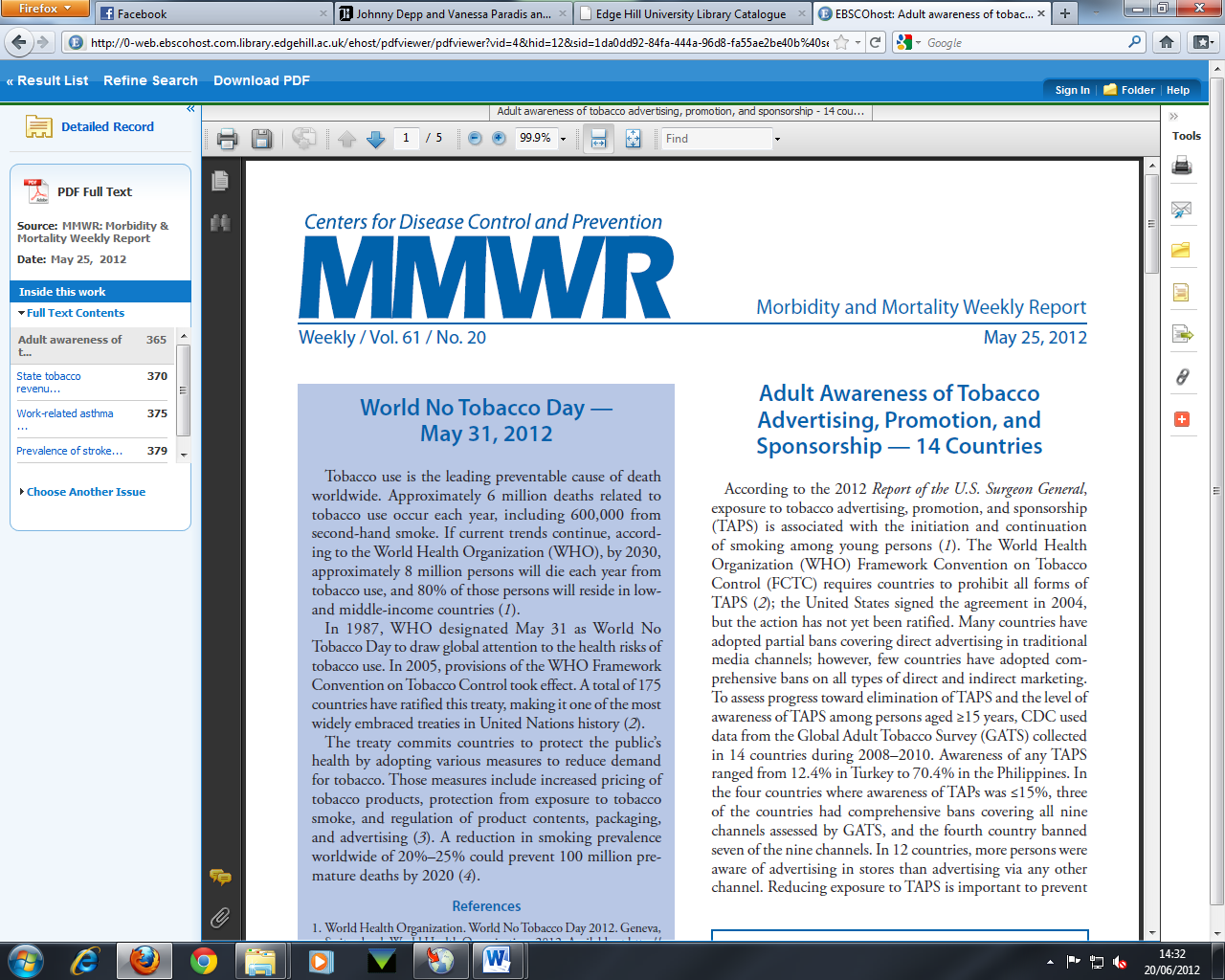 